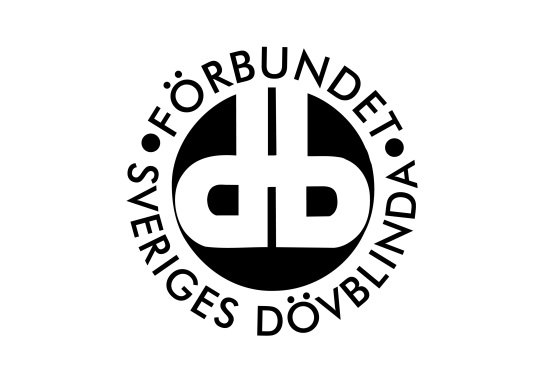 FSDB Stockholms och Gotlands LänNyhetsbrev FSDB Stockholms och Gotlands Län Nr 2 2017Innehåll:Kansliet har ordetÅrsmöte 25 marsNy lokalArbetsgrupperArbetsgrupp Dövblindas Dag 2018EkonomihanteringProjekt PraktikFSDB kongressÄldreboende för döva och personer med dövblindhetFärdtjänstenSyncentralenNya kontaktuppgifter till SyncentralenNy e-postadress till Tolkcentralen Hissen på Gotlandsgatan 44Kansliet semesterstängtKontakta oss/ÖppettiderTipsa oss!Kansliet har ordetHej alla medlemmar! Hoppas ni haft en fin vår. Vädret har ju inte varit mycket att hurra för men nu närmar vi oss maj månad och vi har flera trevliga aktiviteter kvar fram till sommaren. Just nu är vi inne i planeringen för höstens program vilket är spännande! Vi har eventuellt en flytt i höst att tänka på och det krävs en hel del planering kring detta.Vi önskar er alla en fin vår och en härlig avkopplande sommar!Årsmöte 25 marsDen 25 mars genomfördes årsmötet med 20 röstberättigade medlemmar närvarande. Ola Lundström ledde mötet med Ingela Jacobsson som sekreterare. Två nya styrelseledamöter hälsades välkomna in i styrelsen, Jane Eriksen och Anette Rosing.Ann Louise Rolness och Ann Jansson tackas för sina fina insatser för föreningen.Konstituerande styrelsemöte genomfördes 3 april och sammansättningen blev som sådan:Ordförande Anita Örum Vice ordförande Jane EriksenKassör Peter FalkegårdLedamöter Rolf Eriksson och Anette RosingNy lokalFöreningen har blivit erbjudna en ny lokal på Gotlandsgatan 46. I den lokalen kommer vi att kunna ha egen verksamhet och inte vara beroende av att hyra lokaler för våra sammankomster, möten och annat. Lokalen ligger på gatuplan utan några trappor eller hissar. Vi kommer att ha en egen ingång direkt till vår lokal. I lokalen finns det en stor sal, ett kök, tre kontorsrum, ett förråd och två toaletter varav den ena är en handikapptoalett.Det innebär att vi kommer att kunna ha mer spontana aktiviteter samt öppet för medlemmar som vill komma förbi och ta en fika. Lokalen behöver renoveras och byggas om så det passar vår verksamhet bättre. Inflytt sker förmodligen hösten 2017. Förhandlingar pågår just nu med hyresvärden. Vi återkommer med mer information när vi vet mer.ArbetsgrupperFöreningen har två arbetsgrupper där det behövs förstärkning av er medlemmar. Den första gruppen är Resegruppen vars syfte är att planera för en längre resa under 2018. Ann Jansson, Mali Drapsa och Anette Rosing sitter i denna arbetsgrupp.Sedan har vi Intressepolitiska gruppen där Anita Örum, Peter Falkegård, Ann Jansson, Jane Eriksen, Anette Rosing samt Rolf Eriksson är med. Vi behöver fler medlemmar i dessa två grupper. Vill du vara med? Anmäl ditt intresse till kansliet.Arbetsgrupp Dövblindas Dag 2018Vår förening står på tur att arrangera Dövblindas Dag 2018. Vi kommer att starta upp en arbetsgrupp efter sommaren som ska jobba med planering av detta arrangemang. Vi söker nu medlemmar som vill vara med i denna arbetsgrupp. Hör av dig till kansliet om du vill vara med.EkonomihanteringDet har skett lite förändringar kring föreningens ekonomihantering. Företaget Redovision har meddelat oss att de av ekonomiska skäl inte kan ha Pontus Degsell anställd hos dem längre. Vi har haft diskussioner hur vi ska lösa detta och nu har vi kommit fram till en bra lösning. Pontus har blivit erbjuden en anställning hos Sveriges Dövas Riksförbund, SDR och föreningen tecknar då avtal med SDR i stället. Rent praktiskt blir det inga förändringar för oss utan Pontus fortsätter sköta vår löpande ekonomi precis som han gjort fram tills nu. Den enda skillnaden är att han kommer att ha en annan arbetsgivare i stället.Projekt Föreningen har projektanställt Mikael Lundgren på 50 % under perioden 2 maj till 31 oktober.Mikaels uppgifter kommer att vara att ta fram nytt informationsmaterial för föreningen, ta fram ett ”medlemspaket” för nya medlemmar, kontakta berörda myndigheter och verksamheter för spridning av information om vår förening samt se över föreningens arkivering av protokoll, material och dylikt.PraktikVi hälsar Rose-Marie Göransson varmt välkommen till föreningen. Rose-Marie praktiserar hos oss några timmar i veckan fram till 30 juni. Hon kommer att delta vid aktiviteterna och vara en hjälpande hand.FSDB kongress19-21 maj har FSDB kongress i Norrköping. Föreningens ombud är Anita Örum, Rolf Eriksson, Göran Rydberg, Ann Jansson och Jerry Jonsson. Anette Rosing och Mali Drapsa är ersättare ifall någon blir sjuk eller får förhinder.Ombudsgruppen kommer att ha tre träffar under april och maj månad för att gå igenom alla handlingar. Den 11 maj kl. 17,30-20,00 har föreningen extra medlemsmöte där vi alla tillsammans går igenom handlingarna till kongressen. Ombuden vill lyssna med er medlemmar vad ni tycker om motionerna, förslag till ny förbundsstyrelse mm. Kom och gör din röst hörd den 11 maj! Anmäl er till dba@fsdb.org så vi vet hur mycket fika vi ska köpa in.Äldreboende för döva och personer med dövblindhetFöreningen har tillsammans med Stockholms Dövas Förening träffat tjänstemän i Äldreroteln i Stockholms stad. Vi och de är helt eniga om att ett äldreboende behövs och att det är brådskande. De har lagt in behovet om äldreboende i den stadsövergripande boendeplanen som kommer att gå upp i äldrenämnden i slutet av april. Utredningen om Intressentboende kommer att komma upp i slutet av maj och där kommer de att beskriva mer om förutsättningar för att lyckas nå målgruppen, att använda föreningen som en informationsväg för att nå de som behöver boende, att vi har insyn i rekryteringsprocessen gällande personal så de tillsätter personal med rätt kompetens. FärdtjänstenFöreningens styrelse samt ombudsman har träffat Hamaddah Mansour som är ombudsman hos SRF Stockholms och Gotlands län. Hamaddah ansvarar för området resande däribland Färdtjänsten. Vi hade ett bra och konstruktivt möte och kom överens om att utöka vår samverkan kring våra gemensamma frågor.Vi tog upp den pågående färdtjänstutredningen. Ett tjänsteutlåtande har kommit och efter flera års utredning beslutar man att inte göra någon principiell förändring trots alla brister och problem med färdtjänsten. Detta är en besvikelse för oss för vi accepterar inte alla de brister och problem som finns. Vi kommer att fortsätta bevaka denna fråga i samverkan med SRF Stockholms och Gotlands län.SyncentralenVi har fått besked om att Syncentralens nya chef Mikael Karlsson slutar av personliga skäl den 30 april. De kommer att söka en ny chef efter Mikael. Vi återkommer med information senare om vem som blir den nya chefen.Nya kontaktuppgifter till SyncentralenSyncentralen har ny hemsida samt nya kontaktuppgifter:http://www.sodexosyncentral.seTelefonnummer: 08-5788 5700E post: info.stockholmssyncentral.se@sodexo.comBesöksadressen till Syncentralen är densamma som förut, Fleminggatan 48.Ny e-postadress till TolkcentralenTolkcentralen har ny e-postadress tolkcentralen.slso@sll.seDen gamla e-postadressen kommer att försvinna kring årsskiftet.Hissen på Gotlandsgatan 44Hissen upp till vårt kansli kommer att vara avstängd från och med 22 maj och cirka en månad framåt. Hyresvärden ska byta ut hisskorgen, motorn samt dörrarna då dessa är väldigt gamla och slitna. Hissen kommer då att vara avstängd för all persontransport under denna tid och man hänvisas till trapporna. Kansliet semesterstängtKansliet kommer att ha semesterstängt 17 juli till 11 augusti.Kontakta oss/ÖppettiderVi finns på Gotlandsgatan 44 plan 4. Kansliets öppettider för besök är 10.00-15.00 med lunchstängt 12.00-12.45. Dock kan vi vara ute på fältet på aktiviteter eller möten så kontakta oss innan om du vill komma förbi.Marie har e post marie@fsdb.org och mobilnummer 0727424501Ingela har e post ingela@fsdb.org och mobilnummer 0735013321Föreningens epostadress är dba@fsdb.org och det är till den epostadressen ni mejlar era anmälningar och om ni har frågor kring verksamheten.Tipsa oss!Har du tips på aktiviteter eller har information du vill sprida till alla medlemmar? Kontakta oss!